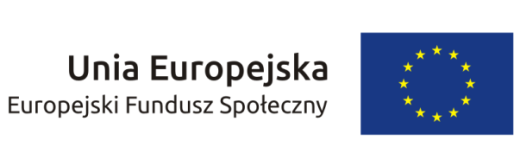 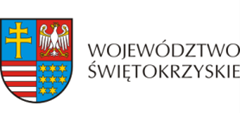 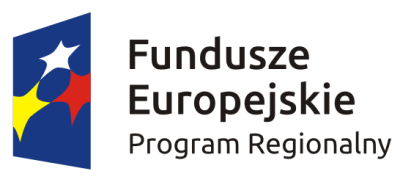 Załącznik nr 3 do Zapytania ofertowego ROPS-III.052.9.2017Protokół Zdawczo-Odbiorczysporządzony w Kielcach w dniu ………….2017 roku w sprawie odbioru usługi realizowanej na podstawie umowy …………… zawartej w Kielcach w dniu ……….……2017 roku, 
w wyniku przeprowadzonego postępowania o zamówienie publiczne, w trybie poniżej 
30 000,00 EURO zgodnie z załącznikiem Nr 1 uchwały Nr 2081/16 Zarządu Województwa Świętokrzyskiego z dnia 14 grudnia 2016 r. w sprawie: Zasad udzielania zamówień publicznych i regulaminu pracy komisji przetargowej pomiędzy: Zamawiającym: Województwem Świętokrzyskim - Urzędem Marszałkowskim Województwa Świętokrzyskiego z siedzibą w Kielcach, Al. IX Wieków Kielc 3, 25 – 516 Kielce, 
NIP: 9591506120 reprezentowanym przez: 1. Karolinę Jarosz, Z-cę Dyrektora Regionalnego Ośrodka Polityki Społecznej Wykonawcą: 
………………………………………………………………………………………………......, 
NIP: ………………………….reprezentowanym przez: …………………………………………….Przedmiot umowy: Przedmiotem umowy była kompleksowa organizacja (przygotowanie i obsługa) oraz przeprowadzenie w dniu 9 czerwca 2017 r. spotkania integracyjnego „Bez barier z ekonomią społeczną” pod hasłem: „Niepełnosprawność nie jest barierą”  Wykonawca zrealizował przedmiot zamówienia, a Zamawiający: - przyjął go bez zastrzeżeń stwierdzając, że wykonane zmówienie zostało zrealizowane zgodnie z zawartą umową; - przyjął go z zastrzeżeniami (wymienić): - nie przyjął go z powodu:ZAMAWIAJĄCY 								WYKONAWCA